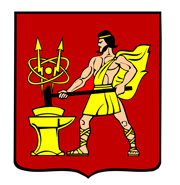 АДМИНИСТРАЦИЯ ГОРОДСКОГО ОКРУГА ЭЛЕКТРОСТАЛЬМОСКОВСКОЙ ОБЛАСТИПОСТАНОВЛЕНИЕ02.12.2020 № 830/12О признании многоквартирного жилого дома аварийным и подлежащим реконструкцииВ соответствии с Жилищным кодексом Российской Федерации, Положением о признании помещения жилым помещением, жилого помещения непригодным для проживания и многоквартирного дома аварийным и подлежащим сносу или реконструкции, утвержденным постановлением Правительства Российской Федерации от 28.01.2006 № 47, учитывая заключение Межведомственной комиссии городского округа Электросталь Московской области об оценке соответствия помещения (многоквартирного дома) требованиям, установленным в Положении о признании помещения жилым помещением, жилого помещения непригодным для проживания и многоквартирного дома аварийным и подлежащим сносу или реконструкции от 23.07.2020 № 1, Администрация городского округа Электросталь Московской области ПОСТАНОВЛЯЕТ:Признать многоквартирный жилой дом по адресу: Московская область, городской округ Электросталь, ул. Маяковского, дом № 4 (далее – МКД), аварийным и подлежащим реконструкции.Комитету по строительству, дорожной деятельности и благоустройства Администрации городского округа Электросталь Московской области в срок до 31.12.2020 включить мероприятия по реконструкции МКД в муниципальную программу городского округа Электросталь Московской области «Переселение граждан из аварийного жилищного фонда», утвержденную постановлением Администрации городского округа Электросталь Московской области от 16.12.2019 № 958/12 (с изменениями от 13.03.2020 № 171/3), установив срок их реализации не позднее 31.12.2024.	3. Управлению городского жилищного и коммунального хозяйства Администрации городского округа Электросталь Московской области в срок до 31.12.2024 отселить граждан, проживающих по договорам социального найма, в жилые помещения маневренного фонда. 	4. Комитету имущественных отношений Администрации городского округа Электросталь Московской области в пятидневный срок с момента подписания настоящего постановления направить:	4.1. Требования о реконструкции дома в срок до 31.12.2022 - собственникам жилых помещений.Один экземпляр постановления и заключения Межведомственной комиссии от 23.07.2020 № 1 - в Главное управление Московской области «Государственная жилищная инспекция Московской области».Контроль за исполнением настоящего постановления возложить на заместителя Главы Администрации городского округа Электросталь Московской области                           Денисова В.А.Временно исполняющий полномочияГлавы городского округа                                                                                        И.Ю. Волкова